Негосударственное аккредитованное некоммерческоечастное образовательное учреждение высшего образования«Академия маркетинга и социально-информационных технологий – ИМСИТ»(г. Краснодар)Институт информационных технологий и инноваций Кафедра математики и вычислительной техникиБ1.Б.06 ФИЗИКААННОТАЦИЯ УЧЕБНОЙ ДИСЦИПЛИНЫдля студентов направления подготовки 09.03.01 Информатика и вычислительная техника Направленность (профиль) образовательной программы«Автоматизированные системы обработки информации и управления»Квалификация (степень) выпускника«Бакалавр»Краснодар2020Рассмотрено и одобрено на заседании кафедры математики и вычислительной техники Академии ИМСИТ, протокол №8 от 11 апреля 2020 года,зав. кафедрой МиВТ, доцент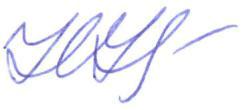 __________       Н.С. НестероваУТВЕРЖДАЮ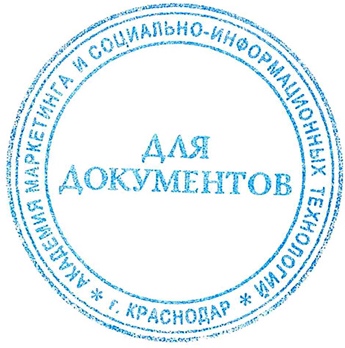 Проректор по учебной работе, доцент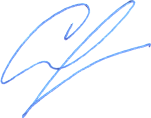     _____________       Н.И. Севрюгина          13 апреля 2020 г.   Цель  и задачи изучения дисциплины:Цель изучения дисциплины - формирование компетенций обучающегося в области основных разделов физики, основных физических законов и положений..Задачи дисциплины определение основных понятий, принципов и методов основных разделов классической физики;изучение основных физических законов;изучение основных проблем современной физики;определение основных тенденции развития современной физики и ее влияние на формирование современной картины мираМесто дисциплины в структуре ОПОПДисциплина относится к дисциплинам базовой части блока Б1 учебного планаКраткая характеристика учебной дисциплины (основные блоки, темы)Физические основы механики Основы молекулярной физики и термодинамики Электричество и магнетизмКолебания и волныЭлементы квантовой физики атомов, молекул и твердых телЭлементы физики атомного ядра и элементарных частицКомпетенции, формируемые в результате освоения учебной дисциплины:ДК-1 способностью использовать основные законы естественнонаучных дисциплин и современные информационно-коммуникационные технологии в профессиональной деятельности;ОК-7: способностью к самоорганизации и самообразованиюЗнания, умения и навыки, получаемые в процессе изучения дисциплины:Знать:законы Ньютона и законы сохранения;принципы специальной теории относительности Эйнштейна, элементы общей теории относительности;элементы механики жидкостей;законы термодинамики;статистические распределения, процессы переноса в газах, уравнения состояния идеального газа;элементы физики жидкого и твердого состояния вещества;физику поверхностных явленийУметь:применять математические методы при решении физических задач повышенной сложности;решать типовые задачи по основным разделам курса, используя методы математического анализа, использовать физические законы при анализе и решении проблем профессиональной деятельностиВладеть:методами построения математической модели объекта при решении физических задач и содержательной интерпретации полученных результатов;методами проведения физических измерений, методами корректной оценки погрешностей при проведении физического экспериментаФормы проведения занятий, образовательные технологии:Лекционные занятия: проблемные лекции, лекция – визуализация, лекция-беседа, лекция - анализ ситуаций.Практические занятия: тематические семинары, проблемные семинары, метод «круглого стола», метод «коллективной мыслительной деятельности», методы анализа проблемных ситуаций, логико-методологическое проектирование, решение задач.Используемые инструментальные и программные средства:Средства проекции (презентации), программированного контроля (тестирования)Формы промежуточного контроля:Текущие оценки знаний, тестирование, доклады, самостоятельные работыОбщая трудоёмкость изучения дисциплины: 252 ч /7з.е.Форма итогового контроля знаний:Экзамен